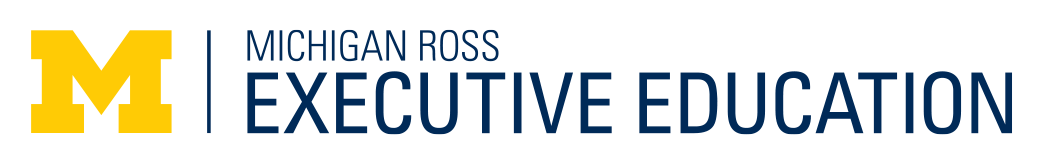 Michigan Ross Executive Education Justification LetterDigital Transformation and Innovation[Insert Date]Dear [Insert Supervisor or Manager Name Here],I am writing to express my strong interest in and seek your approval to attend an Executive Education program from the Ross School of Business at the University of Michigan, “Digital Transformation and Innovation.” I believe this program aligns perfectly with our organization's strategic goals and supports my professional development objectives to enhance my digital aptitude and excel as a leader within my role.The Financial Times has ranked Michigan Ross as the No. 1 Executive Education provider in North America. Through this program, I will have the opportunity to learn from the same world-renowned faculty who teach in the highly-ranked degree programs at Michigan Ross.By utilizing action-based learning, the faculty and other thought-leaders will guide me through interactive live sessions and highly personalized assessments, providing me with advanced practices that I can immediately apply to our organization. Some of the beneficial outcomes of this program for myself and our organization include: Improved data management to minimize opportunities for data breaches and identify security risks in our organizationUnderstanding of key business value opportunities for leading Fourth Industrial Revolution Technologies, such as Artificial Intelligence and Application Programming Interfaces APIsAbility to identify potential risks and challenges of new digital applications, as well as mitigations and remediationsI also see tremendous value in the flexible online format and the opportunity to learn from peers in various industries. Collaborating with a diverse cohort of global professionals will allow me to gain fresh perspectives, exchange best practices, and develop a broader understanding of effective leadership strategies that we can apply to our specific organizational challenges.The program fees for this online program are [insert fee here. Check program page for the current price].You can access more information about the program on the Michigan Ross website. Thank you for considering my request. I am excited about the opportunity to bring valuable insights back to our team and look forward to discussing this with you further. Best regards,[Your Name]